Přechod pro chodce ul. Bělehradská_106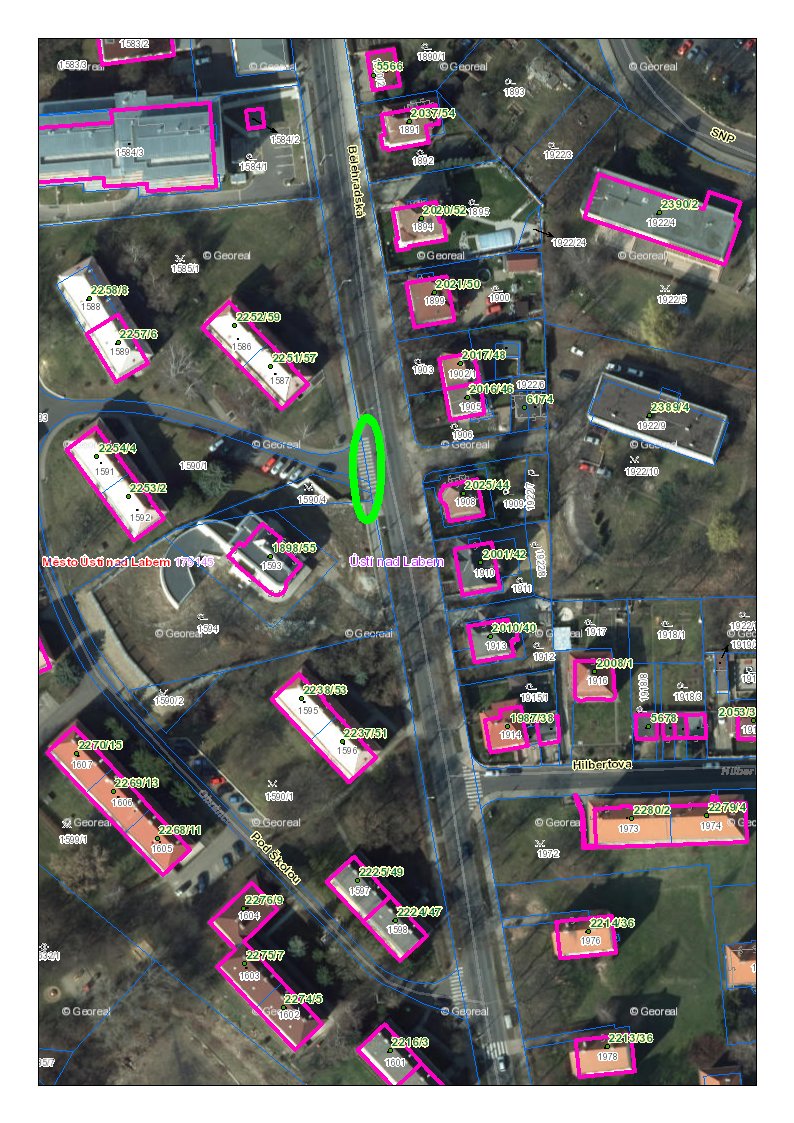 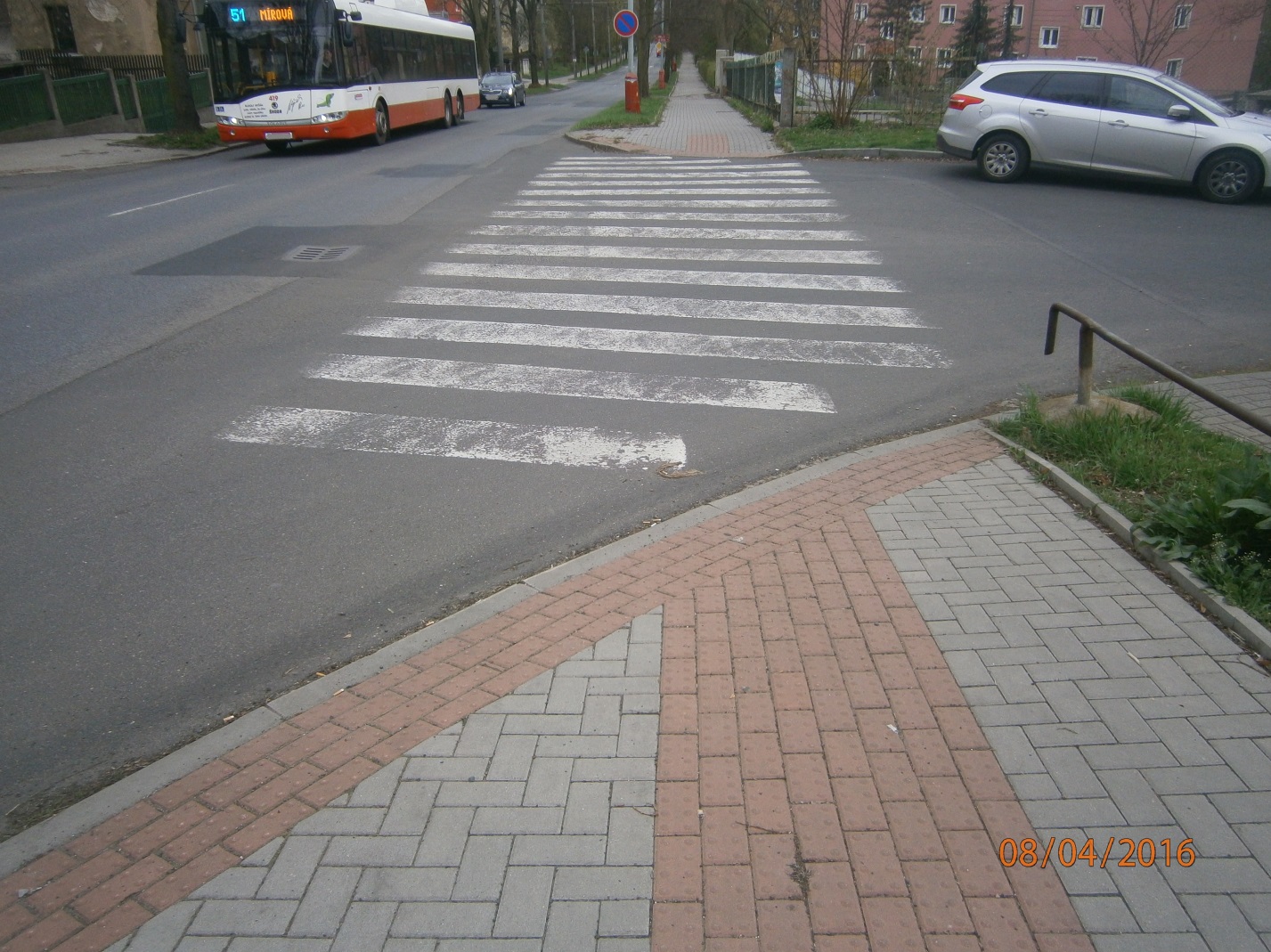 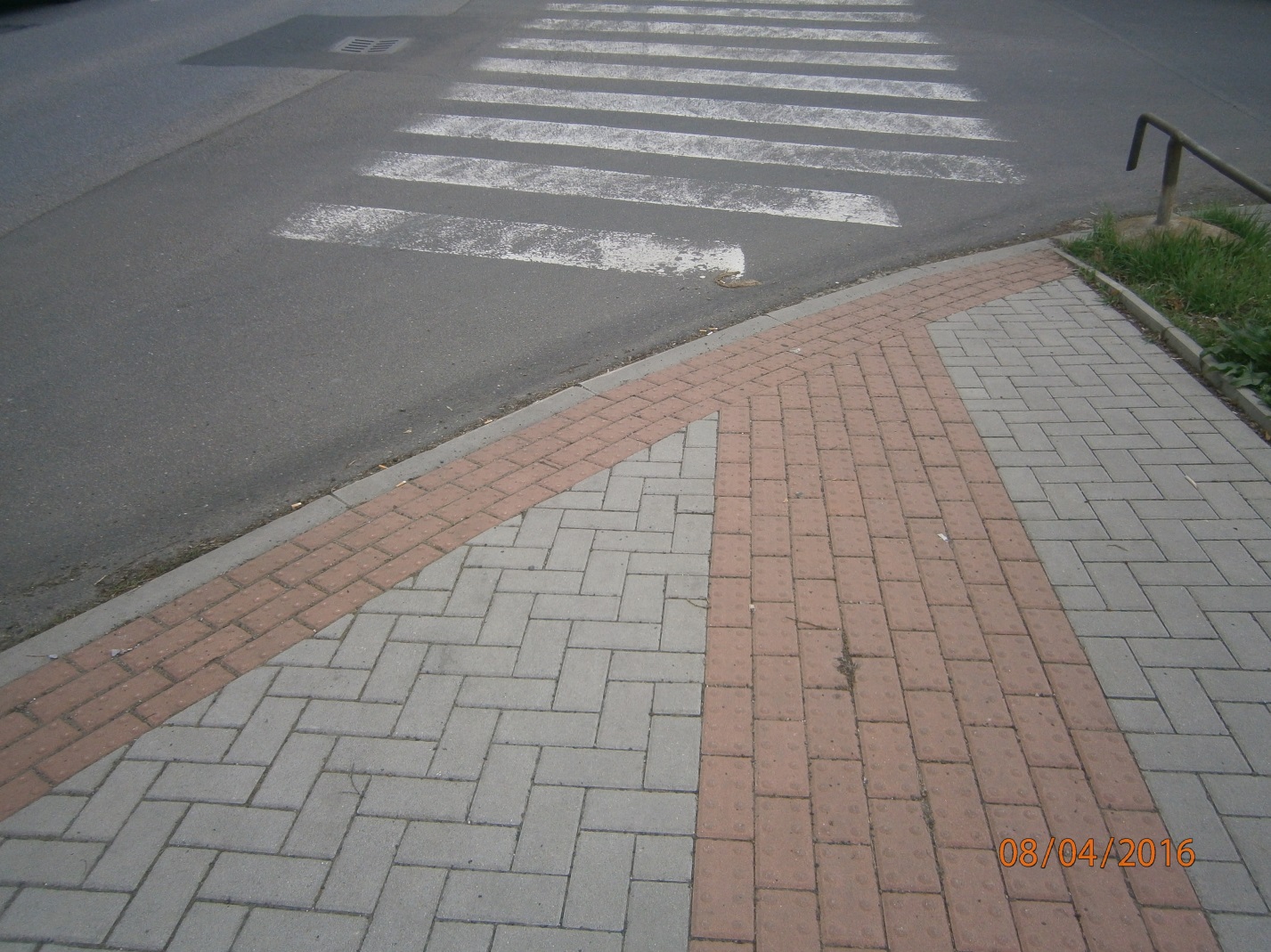 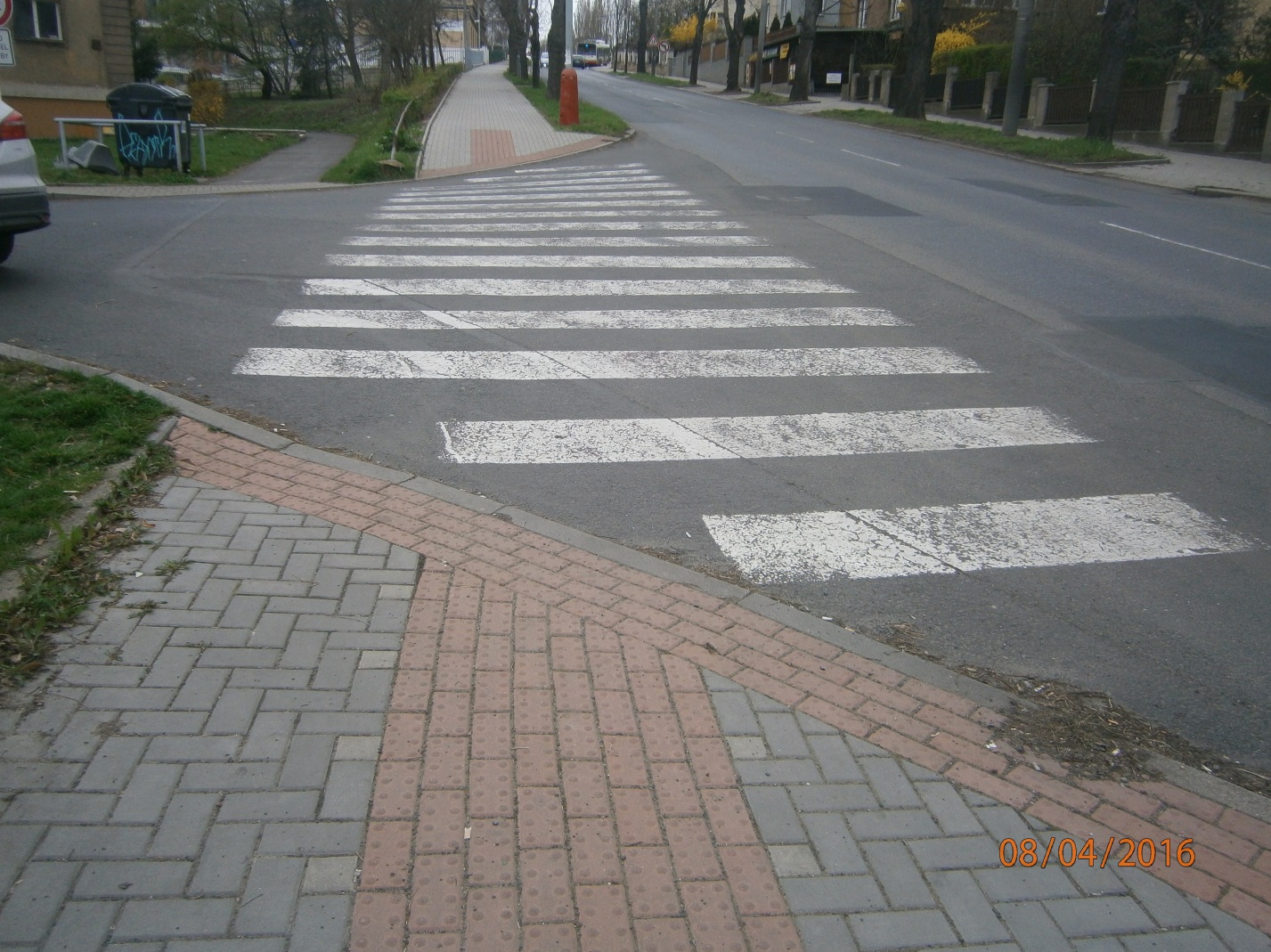 